Vademecum dokumentacji kadrowej 2019 cz. II – Urlopy, czas pracy, wynagrodzeniaPrawidłowe prowadzenie dokumentacji pracowniczej jest jednym z najczęściej kontrolowanych przez PIP obowiązków pracodawcy. Aby pomóc pracodawcom oraz specjalistom ds. pracowniczych w prawidłowym wywiązaniu się z tego obowiązku, przygotowaliśmy drugą część „Vademecum dokumentacji kadrowej – Urlopy, czas pracy, wynagrodzenia”. Jest to kompendium zawierające wzory dokumentów najczęściej wykorzystywanych przez pracodawców.W tej części publikacji Czytelnicy znajdą wzory przykładowo wypełnionych dokumentów związanych z urlopami, czasem pracy i wynagrodzeniami. Do tego praktyczny komentarz eksperta, jak przygotować dany dokument – a przede wszystkim na co zwrócić uwagę, by poprawnie go wypełnić. Wszystko zilustrowane mnóstwem przykładów z praktyki kadrowej. Dzięki temu Czytelnicy z łatwością dostosują wzór do konkretnej sytuacji i własnych potrzeb. Komentarz eksperta do każdego wzoru oprócz informacji na temat wypełniania dokumentu zawiera także opis stanu prawnego, najważniejsze orzecznictwo sądów pracy oraz stanowiska urzędowe dotyczące stosowania konkretnego pisma, regulaminu czy procedury.Niemniej istotną, a często problematyczną kwestią jest przechowywanie w aktach osobowych lub poza aktami różnych dokumentów związanych z urlopami, czasem pracy, wynagrodzeniami. Uwaga! Od 1 stycznia 2019 roku obowiązują duże zmiany w tym zakresie. Dlatego też w przypadku każdego dokumentu wskazujemy, gdzie powinien być on przechowywany, zwłaszcza, że nie każdy dokument może znaleźć się w teczce personalnej pracownika.Przedstawiamy również dokumenty, których wprowadzenie nie jest bezwzględnie wymagane przez przepisy – np. informacja dla pracownika o konieczności wykorzystania urlopu zaległego, potwierdzenie zgłoszenia i udzielenia urlopu na żądanie. Ich wdrożenie może jednak przynieść pracodawcy korzyści i zabezpieczyć firmę na wypadek sporu z pracownikiem przed sądem pracy.Pokazujemy także, na co zwracać uwagę, by nie popełnić błędu przy sporządzaniu danego dokumentu i nie narazić się na zarzuty inspektorów PIP w trakcie kontroli. Dodatkowo każdy z działów zawiera poradę w zakresie kontroli PIP dotyczącej naruszenia przez pracodawcę wybranych przepisów o urlopach, czasie pracy czy wynagrodzeniach.Vademecum kupisz tutaj: https://fabrykawiedzy.com/vademecum-dokumentacji-kadrowej-2019-cz-ii-urlopy-czas-pracy-wynagrodzenia.html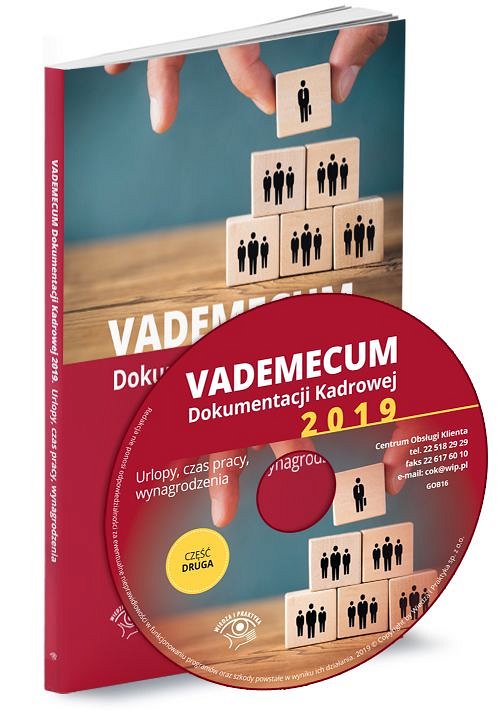 